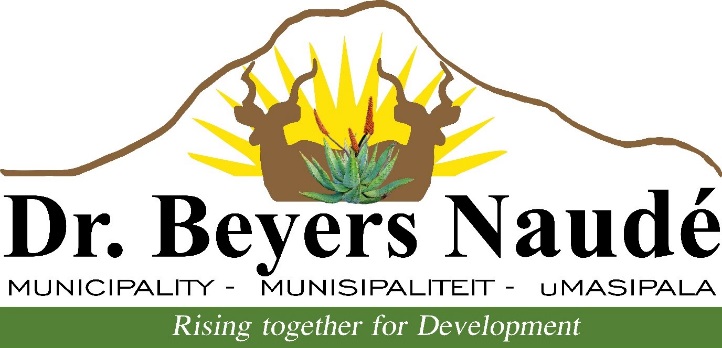 Applications are hereby invited from suitably qualified and experienced persons for the following position1.	Post:		             COMMUNICATIONS OFFICER Task grade:	             TG12	Salary Scale:	   R236 383 – R306 838Requirements:	      An appropriate B Degree or EquivalentKnowledge and understanding of Public Communications, Public relations and Marketing guidelines 	      Valid driver’s license	      Computer literacy (Ms Word, Excel, PowerPoint)At least three years relevant experience	  	Broad knowledge of all media	  Excellent public relation skills   	Excellent written and verbal communication skills in at least two of the three Eastern             	Cape official languages	Ability to function in a community environment	Ability to function efficiently under pressure and be deadline orientated   	Ability to deal with National and Provincial government department, other municipalities, stakeholders and staff in an appropriate manner.	Ability to function independently, as well as within a team.Main duties:           	Compile and distribute Press Releases	Respond to Media enquiries on a day to day basis	Conceptualize, maintain and create updated content for all communication platforms, including Newsletters, Publications, Website and Social Media	Drafting of official speeches and documents, including research, fact checking and editing	Help raise the Municipality’s profile by running external and in-house Media events 	Develop suitable ways of communicating complex information to all Municipal Stake holders	Communicate the Municipality’s vision by developing and implementing short – and long term Media strategies for specific projects and initiatives	Liaise with key directorates/departments to develop proactive communications plans to support their business objectives, projects and programmes	Evaluate Media coverage and prepare reports for operational purposes, Committee meetings and Council	Promote and attend municipal corporate/community events during and after business hours 	Proof reading and editing of public documents and publications	Undertake Media training for Council, Directors and Senior Management	Perform other reasonable administrative duties as requested by Supervisor 		All applicants must complete the official Dr Beyers Naude Local Municipality applicationform which much be accompanied by a detailed curriculum vitae plus certified copies of all qualifications of applicants and at least two recent testimonials which must reach the Human Resources Officer, (Mrs.H.C.Wessels) at Dr Beyers Naude Local Municipality, P.O. Box 71, Graaff-Reinet, 6280 not later than Thursday, 12 April 2018.Late, faxed or emailed applications will not be considered. The municipality is committed to the provisions of the Employment Equity Act. Applicants who have not been contacted within six weeks from the closing date should consider themselves unsuccessful. Canvassing of councillors or officials in respect of the position will lead to the disqualification of the applicant. The Council reserves the right to recover the cost of this advert from any candidate who, after appointment, declines appointment.  Council reserves the right not to fill the vacancy.DR E.M. RANKWANAMUNICIPAL MANAGERP.O. Box 71								Tel: 049 8075700Graaff-Reinet							Fax: 049 89243196280 NOTICE NO:  19/2018The successful applicants will qualify for the normal fringe benefits offered by a localauthority, further details of which are available from the Human Resources Officer:  Recruitment and Selection (Mrs. H.C. Wessels) of the Municipality at 049 8075702. 